法学院2023年博士生考试通知根据学校安排我院博士生考试工作准备近期进行，参加考试的考生请扫描附件中的二维码进群，以便后续工作安排 。                                   法学院                               2023年6月16日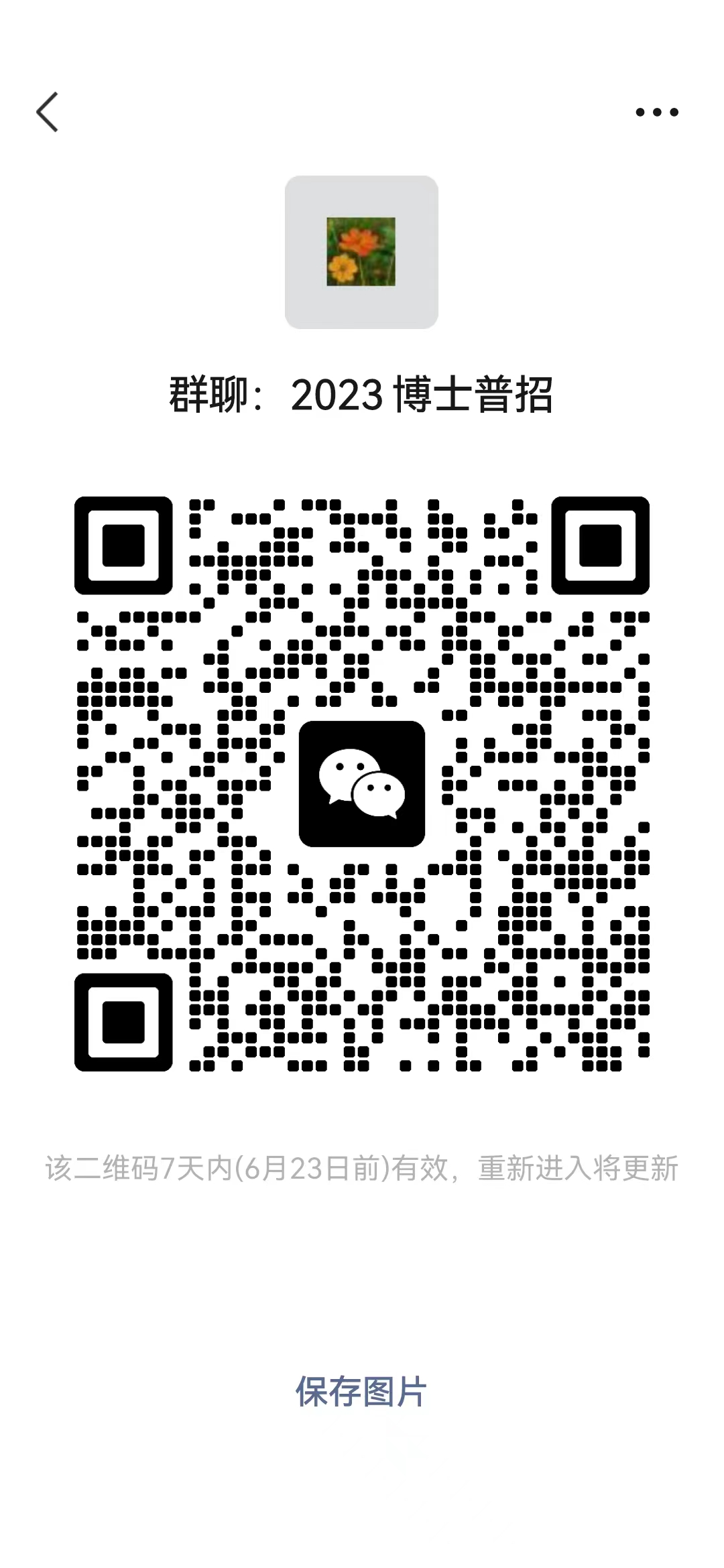 